STUDIJNÍ ŘÁD JUNIOR UNIVERZITY vzdělávání mladých záchranářůVážíme si, že jste studenti Junior univerzity, a společně se budeme snažit, aby toto studium pro mladé záchranáře obohatilo vaši osobnost a bylo ku prospěchu našeho kraje a celé společnosti. Abychom toho dosáhli, je třeba, abyste dodržovali studijní řád Junior univerzity.Studium organizuje Ústřední hasičská škola Sdružení hasičů Čech, Moravy a Slezska v Jánských Koupelích, ve spolupráci s Vysokou školou báňskou – Technickou univerzitou Ostrava (VŠB – TUO), Střední průmyslovou školou v Hranicích, Hasičským záchranným sborem ČR. Projekt je financován ústředím SH ČMS z finanční dotace Ministerstva školství, mládeže a tělovýchovy a účastnickým poplatkem přihlášených studentů.Obsah studijního řádu:Práva studentů a jejich zákonných zástupcůPožadavky na studenty a jejich zákonné zástupceProvoz a režim školyBezpečnost a ochrana zdraví žáků, ochrana žáků před sociálně patologickými jevyZacházení s majetkem školyEtický kodex studenta Junior univerzityZávěrečná ustanoveníPráva studentů a jejich zákonných zástupcůStudent má právo:na kvalitní vzdělání, na rozvoj svých zájmů;na informace o průběhu a výsledcích svého vzdělávání;na vlastní názor, může vznášet dotazy, připomínky a přicházet s vlastními náměty na zlepšení činností v rámci Junior univerzity;na odpočinek, relaxaci a volný čas, na hru.Zákonný zástupce má právo:informovat se na chování a výsledky studia svého dítěte u realizačního týmu Junior univerzity (není dovoleno narušovat vyučování);vznášet připomínky a podněty k průběhu Junior univerzity u realizačního týmu Junior univerzity.Požadavky na studenty a jejich zákonné zástupceStudent má:řádně docházet do Junior univerzity a řádně se vzdělávat;dodržovat studijní řád, předpisy a pokyny školy k ochraně zdraví a bezpečnosti, se kterými byl seznámen;plnit pokyny pedagogických a ostatních pracovníků školy, které byly vydány v souladu s platnými předpisy;nenosit do školy cenné věci (šperky, elektronické přístroje apod.), popř. věci, které nesouvisí s výukou (škola za ně nenese zodpovědnost).Zákonný zástupce má:zajistit, aby se dítě účastnilo aktivit Junior univerzity;omlouvat nepřítomnost dítěte nejpozději den před začátkem plánovaného soustředění v rámci Junior univerzity. Telefonickou omluvu je třeba potvrdit omluvou písemnou (e-mailem, dopisem);komunikovat na vyzvání manažera projektu v případě projednávání závažných otázek týkajících se vzdělávání a chování dítěte;informovat školu bez prodlení o změně zdravotní způsobilosti, zdravotních obtíží a trvalého bydliště dítěte a zákonných zástupců dítěte.Provoz a režim školyPříjezd studentů do školy.Nástup na víkendová soustředění bude probíhat podle studijního plánu Junior univerzity. Nástup studentů je v pátek do 17:00 hodin, v sídle Ústřední hasičské školy SH ČMS v Jánských Koupelích. Dopravu zajištují a hradí rodiče, popřípadě Sbor dobrovolných hasičů. Po příjezdu studentů proběhne prezence účasti a studenti budou ubytováni. V 17:30 hod. bude následovat večeře.Zahájení výuky v průběhu soustředění:pátek v 18:00 hod;sobota v 8:00 hod;neděle v 8:00 hod.Studenti se ve stanovený čas soustředí na učebně a jsou povinni mít potřebné náležitosti do vyučování podle pokynů učitelů nebo pedagogického dozoru. V průběhu výuky a exkurzí respektují žáci pokyny učitelů a pedagogického dozoru.Ve vyučování je zakázáno mít zapnutý mobilní telefon, popř. s ním manipulovat.Studenti mají zakázáno pořizovat a dále používat jakékoliv obrazové a zvukové záznamy v celém areálu školy, vyjma případů odsouhlasených učiteli, pedagogickým dozorem nebo členy realizačního týmu Junior univerzity.Před odchodem ze třídy jsou studenti povinni uvést své pracovní místo do pořádku. Po poslední hodině dají studenti židle na lavice.V době mimo výuku budou studenti trávit čas pod vedením a dohledem pedagogického dozoru a budou respektovat jejich pokyny. Přestávky:o všech přestávkách bude umožněn pohyb studentů mimo prostor učebny;po druhé vyučovací hodině bude realizovaná dvacetiminutová velká přestávka pro relaxaci a odpočinek studentů;při zvolených aktivitách dodržují studenti pokyny pedagogického dozoru, neopouštějí areál školy, na školních chodbách neběhají, nezdržují se na schodištích, dodržují zásady bezpečnosti a ochrany zdraví;do učebny se studenti vracejí před zahájením výuky.Odchod (odjezd) studentů školy:Každé soustředění (mimo závěrečné prázdninové soustředění) končí v neděli. Rodiče (SDH apod.) zabezpečí odjezd svých studentů v době od 12.30 hod do 13.00 hod.Časový režim dne:7:00 hod.		budíček a hygiena7:30 hod.		snídaně9:45 hod.		svačina12:00 hod.		oběd15:00 hod.		svačina 17:30 hod.		večeře 21:30 hod.		večerka Poznámka: Pro studenty bude po celý den zabezpečen pitný režim. Po celou dobu realizace Junior univerzity bude zabezpečen pedagogický a zdravotní dozor.Zabezpečení vzdělávací činnosti a její organizaceStudium v Junior univerzitě je zahájeno slavnostní imatrikulací v prostorách ÚHŠ jánské koupele a ukončeno promocí v prostorách VŠB – TU Ostrava.Studijní činnost žáka spočívá v účasti na organizované výuce a v samostatné práci žáka.Formami výuky jsou přednášky, semináře, odborná praxe, exkurze a také řízené konzultace. Přednášky mají charakter výkladu probírané problematiky, semináře jsou zaměřeny na praktickou aplikaci poznatků z přednášek, praxe slouží k rozšíření vědomostí a dovedností získaných studiem a exkurze slouží k ověření vědomostí v reálném prostředí. Řízené konzultace slouží k opakování probíraného učiva, případně jeho rozšíření podle požadavků žáků. Výuku vedou pedagogové UHŠ, VŠB – TUO, SPŠ Hranice, příslušníci HZS ČR a další odborní pracovníci.Pokud se student rozhodl zanechat studia, oznámí tuto skutečnost písemně UHŠ jeho zákonný zástupce.Bezpečnost a ochrana zdraví studentů, ochrana žáků před sociálně patologickými jevyStudenti se vždy chovají tak, aby neohrozili zdraví svoje ani svých spolužáků či jiných osob. Úmyslné fyzické a slovní útoky žáka se budou považovat za velmi závažné porušení studijního řádu.Studenti nepoužívají hrubých a vulgárních slov, jsou ohleduplní k mladším a slabším spolužákům.Je zakázáno ponižování, tělesné ubližování a veškerá činnost, která vede k ohrožování zdraví studentůVe škole, jejím areálu a na akcích pořádaných školou není dovoleno používat, distribuovat a přechovávat návykové látky (tabák, alkohol, omamné a psychotropní látky - dále OPL). V případě porušování tohoto zákazu bude postupováno takto: návykové látky budou studentovi odebrány a bude mu zabráněno v jejich další konzumaci;v případě, že je žák pod vlivem návykových látek do té míry, že je ohrožen na zdraví a životě, zajistí škola lékařskou službu první pomoci;bude sepsán záznam s vyjádřením studenta;manažer projektu informuje zákonného zástupce studenta o vzniklé události;v závažných případech (distribuce, věk, chování studenta, opakované přestupky) je škola povinna toto oznámit orgánu sociálně právní ochrany dětí, popřípadě Policii ČR.Student se nestýká s cizími osobami, nezačíná s nimi hovor, nepřijímá od nich žádné dárky.Dodržuje zásady bezpečnosti při setkání s volně pobíhajícími zvířaty, nesahá na ně.Studenti dodržují zásady společenského chování.Každý úraz oznámí okamžitě učiteli nebo pedagogickému dozoru.V dílnách, odborných pracovnách, na hřišti a v tělocvičně se žáci řídí bezpečnostními předpisy a provozními řády učeben, s nimiž byli seznámeni.Do pracovního vyučování nosí žáci pracovní obuv a oděv, pro tělesné aktivity oděv doporučený pedagogickým dozorem.Studenti dodržují osobní hygienu, dbají na pitný režim.Zásadami slušného chování se studenti řídí i mimo prostor školy.Za případné porušování zákazu užívání návykových látek a i na základě jiných závažných provinění proti studijnímu řádu budou vyvozeny sankce (napomenutí, případně vyloučení ze studia Junior univerzity).Zacházení s majetkem školyStudent má právo užívat zařízení školy, je ale povinen udržovat v pořádku všechny věci, které tvoří zařízení třídy, školy a také ty, které mu byly svěřeny v souvislosti s výukou;pro studenty platí zákaz svévolné manipulace s didaktickou technikou umístěnou ve třídách (počítače, interaktivní tabule, dataprojektor);za škodu na majetku školy, kterou způsobil student úmyslně nebo z nedbalosti, bude po jeho zákonném zástupci vyžadována odpovídající náhrada;student osobně odpovídá za pořádek a čistotu na svém místě ve třídě a také na pokoji, kde je ubytován, případné závady hlásí pedagogickému dozoru;studenti udržují čistotu na chodbách, v šatnách a sociálním zařízení, hospodárně nakládají s vodou, elektřinou a hygienickými potřebami.Etický kodex Junior univerzityk sobě samému i k ostatním lidem se chovám ohleduplně a přátelsky, stejně tak k životnímu prostředí a majetku;dodržuji pravidla slušného chování;při vstupu do místnosti pozdravím, zdravím starší jako první;neskáču nikomu do řeči, každý má právo vyjádřit svůj názor;používám přátelský jazyk, bez vulgárních výrazů;mluvím  pravdu - lež má krátké nohy;nečiním jiným to, co nechci, aby bylo činěno mně;vážím si druhých a sám sebe – podělím se o každou svou radost i bolest;neničím věci, neslouží jenom mě;pokud dostanu nějakou věc, pak poděkuji, chci-li, řeknu prosím;před odchodem se rozloučím;vím, že ze dveří se nejprve vychází a potom vchází, přednost má osoba společensky důležitější;nekonzumuji drogy, alkohol a nekouřím.Závěrečná ustanoveníStudium v Junior univerzitě – vzdělávání mladých záchranářů (J-uni) je uskutečňováno v souladu se zákonem č. 561/2004 Sb. o předškolním, základním, středním, vyšším odborném a jiném vzdělávání (školský zákon), zvláště pak podle § 2 tohoto zákona, s Listinou základních práv a svobod a se základními články úmluvy o právech dítěte, upravené pro potřeby Junior univerzity, dále z Metodického pokynu k primární prevenci sociálně patologických jevů u dětí, žáků a studentů ve školách a školských zařízeních.Tento Studijní řád byl projednán členy expertní skupiny v rámci projektu Junior univerzita.		Ing. Jan Karger v. r.		ředitel školy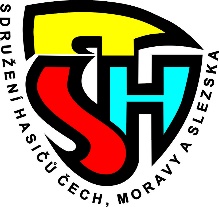 ÚSTŘEDNÍ HASIČSKÁ ŠKOLA JÁNSKÉ KOUPELE MORAVICE 136, 749 01  VÍTKOV (Fax) +420 556 309 017e-mail: hasici.skola@uhs.czwww.uhs.cz